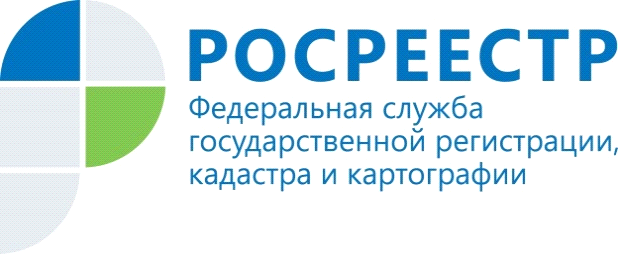 Укажите электронный адрес!Всего лишь ОДИН раз, указав адрес электронной почты, Вы будете ВСЕГДА получать уведомления о любых изменениях и действиях, совершаемых в отношении принадлежащего Вам объекта недвижимости. Зачем?Большая часть записей в ЕГРН вносится органами власти в результате межведомственного взаимодействия, и правообладатель о них не знает.Какие это сведения?- о государственной кадастровой оценке; - о переводе жилого помещения в нежилое помещение; - об изменении разрешенного использования земельного участка; - об охранных зонах и зонах с особыми условиями использования территорий; - об аресте, запрете совершать действия и многие другие.Также существует обязанность органа регистрации уведомить правообладателя. В каких случаях орган регистрации обязан меня уведомить?- о поступлении запросов о предоставлении сведений из ЕГРН; - о выдаче электронной закладной; - об исправлении технических или реестровых ошибок в записях ЕГРН; - о заявлениях поступивших по объекту недвижимости.Как подать заявление на внесение в ЕГРН адреса электронной почты?В ближайшем МФЦ  при наличии паспорта Вам оформят такое заявление. За это нужно платить?Нет, сведения вносятся бесплатно.Наличие в реестре актуальных контактных данных (почтовый адрес, телефонный номер, адрес электронной почты) поможет в случае необходимости своевременно связаться с собственником и предотвратить неправомерные действия.Пресс-служба Управления Росреестра по Красноярскому краю:  тел.: (391) 2-226-767, (391)2-226-756 е-mail: pressa@r24.rosreestr.ru сайт: https://www.rosreestr.ru  «ВКонтакте» http://vk.com/to24.rosreestr «Instagram»: rosreestr_krsk24 